JOB NOTIFICATION FORM☐Please use up & down arrow to scroll between form fields & space to check boxesCompanyContact DetailsJob ProfileSalary DetailsEligibility CriteriaSelection Process* Please tick mark or highlight the required options.Program detailsLogistics RequirementsDisclaimer*Filling out this JNF will be defaulted as an agreement to the below disclaimer*Student’s choices will be governed by the information you provide in this form. Therefore, please be as clear and detailed as possible.
Before filling the form kindly refer to the placement brochure and placement website for selection process and rules & regulations.For any queries, you may contact the placement cell.The completed form may be sent by post or e-mail.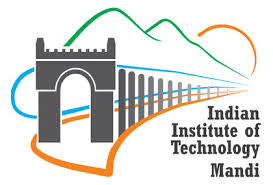 Indian Institute of Technology Mandi☐Career and placement CellWeb: research.iitmandi.ac.in/main/placements/Email: placement@iitmandi.ac.in 01905-267006Campus Placement 2023-24Name of the Company:Postal Address:Country:Pin/Zip:Website:Type of Organisation:☐ Govt. Owned    ☐ Private Sector☐MNC (Foreign origin)☐ Public Sector☐ MNC (Indian origin)  ☐ Start-up☐ Others☐ Govt. Owned    ☐ Private Sector☐MNC (Foreign origin)☐ Public Sector☐ MNC (Indian origin)  ☐ Start-up☐ Others☐ Govt. Owned    ☐ Private Sector☐MNC (Foreign origin)☐ Public Sector☐ MNC (Indian origin)  ☐ Start-up☐ Others☐ Govt. Owned    ☐ Private Sector☐MNC (Foreign origin)☐ Public Sector☐ MNC (Indian origin)  ☐ Start-up☐ Others☐ Govt. Owned    ☐ Private Sector☐MNC (Foreign origin)☐ Public Sector☐ MNC (Indian origin)  ☐ Start-up☐ OthersType of Organisation:If Others, please specify:If Others, please specify:Nature of Business:☐      Analytics☐      Consulting☐     Core (Technical)☐      Finance☐     FMCG☐    I.T/ITES☐     Management☐     Research☐     Education (Teaching)☐     Others☐      Analytics☐      Consulting☐     Core (Technical)☐      Finance☐     FMCG☐    I.T/ITES☐     Management☐     Research☐     Education (Teaching)☐     Others☐      Analytics☐      Consulting☐     Core (Technical)☐      Finance☐     FMCG☐    I.T/ITES☐     Management☐     Research☐     Education (Teaching)☐     Others☐      Analytics☐      Consulting☐     Core (Technical)☐      Finance☐     FMCG☐    I.T/ITES☐     Management☐     Research☐     Education (Teaching)☐     Others☐      Analytics☐      Consulting☐     Core (Technical)☐      Finance☐     FMCG☐    I.T/ITES☐     Management☐     Research☐     Education (Teaching)☐     OthersNature of Business:If Others, please specify:If Others, please specify:DetailsPrimary ContactSecondary Contact (if any)Name:Designation:Email Address:Telephone:Mobile:Disclosure of company contacts (Mandatory)A. Both the email and mobile contacts can be shared                                                                B. Mobile contacts are confidential and should not be shared but e-mail can be shared       C. Both email and mobile contacts are confidential and should not be shared.                      Disclosure of company contacts (Mandatory)A. Both the email and mobile contacts can be shared                                                                B. Mobile contacts are confidential and should not be shared but e-mail can be shared       C. Both email and mobile contacts are confidential and should not be shared.                      Disclosure of company contacts (Mandatory)A. Both the email and mobile contacts can be shared                                                                B. Mobile contacts are confidential and should not be shared but e-mail can be shared       C. Both email and mobile contacts are confidential and should not be shared.                      Job Designation OfferedJob Description(Skill set required)(Please attach details.)Job Description(Skill set required)(Please attach details.)Job Description(Skill set required)(Please attach details.)Tentative No. of VacanciesTentative Job Location(s)Tentative Date of JoiningPrograms             Compensation (INR)Compensation (INR)Compensation (INR)Compensation (INR)Compensation (INR)Programs             Cost to Company (CTC)Cost to Company (CTC)GrossTake HomeBonus/Incentives (if any)B.Tech.M.Tech.M.Sc.M.Tech.(R)PhD.M.A.MBA☐ Bond, If any please give details☐ Bond, If any please give detailsPlease indicate performance based bonus separately and not as part of Take Home/CTC.Please indicate performance based bonus separately and not as part of Take Home/CTC.Please indicate performance based bonus separately and not as part of Take Home/CTC.Please indicate performance based bonus separately and not as part of Take Home/CTC.Please indicate performance based bonus separately and not as part of Take Home/CTC.Please indicate performance based bonus separately and not as part of Take Home/CTC.Any amount to be disbursed later than the end of the first 12 months should not be a part of Gross/CTC.Any amount to be disbursed later than the end of the first 12 months should not be a part of Gross/CTC.Any amount to be disbursed later than the end of the first 12 months should not be a part of Gross/CTC.Any amount to be disbursed later than the end of the first 12 months should not be a part of Gross/CTC.Any amount to be disbursed later than the end of the first 12 months should not be a part of Gross/CTC.Any amount to be disbursed later than the end of the first 12 months should not be a part of Gross/CTC.Joining Bonus/Signing Bonus to be indicated in Bonus/Perks/Incentive sectionJoining Bonus/Signing Bonus to be indicated in Bonus/Perks/Incentive sectionJoining Bonus/Signing Bonus to be indicated in Bonus/Perks/Incentive sectionJoining Bonus/Signing Bonus to be indicated in Bonus/Perks/Incentive sectionJoining Bonus/Signing Bonus to be indicated in Bonus/Perks/Incentive sectionJoining Bonus/Signing Bonus to be indicated in Bonus/Perks/Incentive sectionMinimum CGPA(1-10)Any Stringent Medical ConditionAny Other CriteriaStages of Selection ProcessMode of Hiringcriteria/requirements/remarks criteria/requirements/remarks Pre-Placement Talk virtualCampus visitNot applicableRequirements:Remarks:Requirements:Remarks:Resume Shortlisting virtualCampus visitNot applicableCriteria:Remarks:Criteria:Remarks:Online/written exam virtualCampus visitNot applicableAptitude-TestTechnical-TestOnline/written exam virtualCampus visitNot applicableDuration:Duration:Online/written exam virtualCampus visitNot applicableRequire additional proctoring (Pc labs) Require additional proctoring (Pc labs)Online/written exam virtualCampus visitNot applicableRemarks:Remarks:Group Discussion virtualCampus visitNot applicableRequirements:Remarks:Requirements:Remarks:Personal Interviews virtualCampus visitNot applicableTechnical InterviewHR InterviewPersonal Interviews virtualCampus visitNot applicableNo. of Rounds:No. of Rounds:Personal Interviews virtualCampus visitNot applicableDuration:Duration:Personal Interviews virtualCampus visitNot applicableIn-case of Campus visit, Number of rooms and panels required: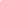 Other requirements:In-case of Campus visit, Number of rooms and panels required:Other requirements:Any other rounds virtualCampus visitNot applicableRequirements:Remarks:Requirements:Remarks:Please tick mark or highlight the required degree and discipline in which you are interested to recruitSchoolProgramDiscipline/branchesDiscipline/branchesDiscipline/branchesDiscipline/branches☐All SchoolsB.Tech☐ All Branches☐ All Branches☐ All Branches☐ All Branches☐All SchoolsM.Tech☐ All Branches☐ All Branches☐ All Branches☐ All Branches☐All SchoolsM.Tech(R)☐ All Branches☐ All Branches☐ All Branches☐ All Branches☐All SchoolsMBA☐ All Branches☐ All Branches☐ All Branches☐ All Branches☐All SchoolsM.A.☐ All Branches☐ All Branches☐ All Branches☐ All Branches☐All SchoolsM.Sc.☐ All Branches☐ All Branches☐ All Branches☐ All Branches☐All SchoolsPh.D.☐ All Branches☐ All Branches☐ All Branches☐ All Branches☐Computing & Electrical EngineeringB.Tech☐      Computer Science and Engineering☐      Data Science and Engineering☐      Electrical Engineering☐      Computer Science and Engineering☐      Data Science and Engineering☐      Electrical Engineering☐      Computer Science and Engineering☐      Data Science and Engineering☐      Electrical Engineering☐      Computer Science and Engineering☐      Data Science and Engineering☐      Electrical Engineering☐Computing & Electrical EngineeringM.Tech☐      Computer Science and Engineering☐      Power Electronics and Drives☐      Electric Transportation☐      Communications and Signal Processing☐      VLSI☐      Computer Science and Engineering☐      Power Electronics and Drives☐      Electric Transportation☐      Communications and Signal Processing☐      VLSI☐      Computer Science and Engineering☐      Power Electronics and Drives☐      Electric Transportation☐      Communications and Signal Processing☐      VLSI☐      Computer Science and Engineering☐      Power Electronics and Drives☐      Electric Transportation☐      Communications and Signal Processing☐      VLSI☐Computing & Electrical EngineeringM.Tech(R)&PhD MTech(R)Ph.D.Ph.D.☐Computing & Electrical EngineeringM.Tech(R)&PhD ☐      ☐☐☐☐☐☐      ☐☐☐☐☐☐      ☐☐☐☐☐   Control and Automation   Communications and Signal Processing    VLSI            Electric Transportation   Computer Science and Engineering    Power Electronics and Drives☐Mechanical and Materials EngineeringB.Tech☐      Mechanical Engineering☐      Mechanical Engineering☐      Mechanical Engineering☐      Mechanical Engineering☐Mechanical and Materials EngineeringM.Tech☐      Mechanical Engineering with Specialization in Energy Systems (MES)☐      Materials and Energy Engineering (MEE)☐      Fluid and Thermal Engineering (FTE)☐      Mechanical Engineering with Specialization in Energy Systems (MES)☐      Materials and Energy Engineering (MEE)☐      Fluid and Thermal Engineering (FTE)☐      Mechanical Engineering with Specialization in Energy Systems (MES)☐      Materials and Energy Engineering (MEE)☐      Fluid and Thermal Engineering (FTE)☐      Mechanical Engineering with Specialization in Energy Systems (MES)☐      Materials and Energy Engineering (MEE)☐      Fluid and Thermal Engineering (FTE)☐Mechanical and Materials EngineeringM.Tech(R)&Ph.D. MTech(R)Ph.D.Ph.D.☐Mechanical and Materials EngineeringM.Tech(R)&Ph.D. ☐      ☐☐☐☐------☐      ☐☐☐☐------☐      ☐☐☐☐------   Mechanical Design   Fluid & Thermal Eng.   Manufacturing   Computational Mechanics   Interdisciplinary area     (Product Design,      Electric Vehicles, Robotics,       Mechatronics, Biomechanics)☐Civil and Environmental EngineeringB.Tech☐      Civil Engineering☐      Civil Engineering☐      Civil Engineering☐      Civil Engineering☐Civil and Environmental EngineeringM.Tech☐      Structural Engineering☐      Structural Engineering☐      Structural Engineering☐      Structural Engineering☐Civil and Environmental EngineeringM.Tech(R)&Ph.D.MTech(R)Ph.D.Ph.D.☐Civil and Environmental EngineeringM.Tech(R)&Ph.D.☐      ☐☐☐☐☐      ☐☐☐☐☐      ☐☐☐☐     Geomatics  Engineering     Structural Engineering     Environmental Engineering     Remote Sensing & GIS     Water Resources Engineering☐Biosciences and BioengineeringB.Tech☐      Bio-Engineering☐      Bio-Engineering☐      Bio-Engineering☐      Bio-Engineering☐Biosciences and BioengineeringDual Degree(B.Tech- M.Tech)☐     Computational Bioengineering / Biomedical Engineering☐     Computational Bioengineering / Biomedical Engineering☐     Computational Bioengineering / Biomedical Engineering☐     Computational Bioengineering / Biomedical Engineering☐Biosciences and BioengineeringM.Tech☐     Biotechnology☐     Biotechnology☐     Biotechnology☐     Biotechnology☐Biosciences and BioengineeringM.Tech(R)☐     Biotechnology☐     Biotechnology☐     Biotechnology☐     Biotechnology☐Biosciences and BioengineeringPhD.☐     School of Biosciences and Bioengineering☐     School of Biosciences and Bioengineering☐     School of Biosciences and Bioengineering☐     School of Biosciences and Bioengineering☐Physical SciencesB.Tech☐    Engineering Physics☐    Engineering Physics☐    Engineering Physics☐    Engineering Physics☐Physical SciencesM.Sc.☐    Physics☐    Physics☐    Physics☐    Physics☐Physical SciencesPh.D.☐    School of Physical Sciences☐    School of Physical Sciences☐    School of Physical Sciences☐    School of Physical Sciences☐Physical SciencesI-Ph.D.☐    School of Physical Sciences☐    School of Physical Sciences☐    School of Physical Sciences☐    School of Physical Sciences☐Mathematical and Statistical SciencesM.Sc.☐    Applied Mathematics☐    Applied Mathematics☐    Applied Mathematics☐    Applied Mathematics☐Mathematical and Statistical SciencesM.Tech(R)&Ph.D.MTech(R)Ph.D☐Mathematical and Statistical SciencesM.Tech(R)&Ph.D.☐☐☐☐----☐☐☐☐----   Data Analytics   Computational Finance    Machine Learning   Interdisciplinary areas:    (Differential Equations, Deep     Learning, Control Problems)   Data Analytics   Computational Finance    Machine Learning   Interdisciplinary areas:    (Differential Equations, Deep     Learning, Control Problems)☐Chemical SciencesM.Sc.☐    Chemistry☐    Chemistry☐    Chemistry☐    Chemistry☐Chemical SciencesPh.D.☐    School of Chemical Sciences☐    School of Chemical Sciences☐    School of Chemical Sciences☐    School of Chemical Sciences☐ManagementMBA☐    Data Science and Artificial Intelligence☐    Data Science and Artificial Intelligence☐    Data Science and Artificial Intelligence☐    Data Science and Artificial Intelligence☐Humanities and Social SciencesM.A.☐    Development Studies☐    Development Studies☐    Development Studies☐    Development Studies☐Humanities and Social SciencesPh.D.☐    School of Humanities and Social Sciences☐    School of Humanities and Social Sciences☐    School of Humanities and Social Sciences☐    School of Humanities and Social Sciences☐IKSHMA CentreM.Tech(R)☐   Cognitive Engineering & Indian Thought System☐   Cognitive Engineering & Indian Thought System☐   Cognitive Engineering & Indian Thought System☐   Cognitive Engineering & Indian Thought System☐AI and Robotics CentreM.Tech(R)☐    Robotics☐    Robotics☐    Robotics☐    RoboticsI Verify the information presented in the posting to the best of my knowledge and agree that the company will abide by the terms as outlined in this posting while making offers. No new clauses or changes would be there in the final offer rolled out to candidates selected on this profile. All details have already been outlined on the JNF. In case of any discrepancy in final offers the company would be liable for strict action as per IIT Mandi's recruiter policy and AIPC guidelines. I further confirm that I have read the recruiter policy of IIT Mandi and the AIPC guidelines for recruiting organizations and agree to abide by them.                                                                                           Policy for Recruitershttps://research.iitmandi.ac.in/main/placements/files/CnPC_Policy_Company.pdfAiPC recruiters rulehttps://drive.google.com/file/d/173-1HWuiGEzi9V2dcYqls202-X2n5fRM/view?usp=drive_linkContact DetailsContact DetailsFaculty AdvisorStudent RepresentativeDr. Venkata Uday KalaFaculty Adviser(Career and Placement Cell)Email: advisorcnp@iitmandi.ac.inMob: 01905-267703Name: Girish GeadharStudent RepresentativeEmail: placement@iitmandi.ac.inMob: +91-8076368169Nimisha NBCareer and Placement Cell ExecutiveEmail: nimisha@iitmandi.ac.inMob: 7807625022The Career and Placement CellIIT Mandi (Kamand Campus)Himachal Pradesh-175005, IndiaPhone Numbers: +91-1905-267006Email: placement@iitmandi.ac.in